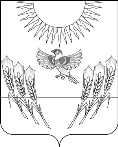 СОВЕТ НАРОДНЫХ ДЕПУТАТОВВоробьевского муниципального района ВОРОНЕЖСКОЙ ОБЛАСТИР Е Ш Е Н И Еот 29.11.2022 г. № 49 с. ВоробьевкаО денежном поощрении лиц замещающих муниципальные должностиВ соответствии с решением Совета народных депутатов Воробьевского муниципального района от 06.11.2020 г. № 15 «О денежном вознаграждении лиц, замещающих муниципальные должности в органах местного самоуправления Воробьевского муниципального района», за усердие и проявленную инициативу при выполнении задач государственной важности, Совет народных депутатовР Е Ш И Л:Выплатить:- Гордиенко Михаилу Петровичу - главе Воробьевского муниципального района денежное поощрение в размере 1,6 ежемесячных денежных вознаграждений.2. Контроль за исполнением настоящего решения оставляю за собой.Председатель Советанародных депутатов						В.А. Ласуков